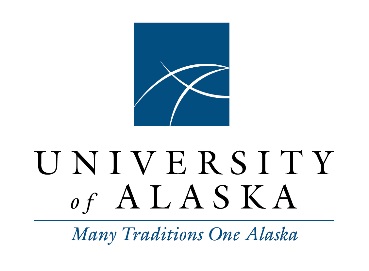 University of Alaska,Statewide Workforce Development FY23 TVEP Funding RequestNote: 1. Save the form and name the file with your information (e.g., FY23TVEPRequest_Campus_Program/ Project). 2. Complete all relevant fields related to your program/project. 3. Submit your request electronically by February 4, 2022 to your University TVEP point of contact (see UA TVEP Manual for specifics). 4. For additional assistance, contact Teri Cothren, Associate Vice President of UA Workforce Development at 907-786-1171 or tgcothren@alaska.edu.
Career Clusters: Agriculture, Food & Natural Resources (Includes Fisheries, Energy, Environmental Science & Green Jobs); Architecture & Construction;Arts, AV Technology & Communications; Business Management & Administration; Education & Training; Finance; Government & Public Administration; HealthSciences; Hospitality & Tourism; Human Services; Information Technology; Law, Public Safety, Corrections & Security; Manufacturing (Includes Mining &Process Technology); Marketing; Science, Technology, Engineering & Mathematics; Transportation, Distribution & Logistics (Includes Maritime)1 
Career Clusters: Agriculture, Food & Natural Resources (Includes Fisheries, Energy, Environmental Science & Green Jobs); Architecture & Construction; Arts, AV Technology & Communications; Business Management & Administration; Education & Training; Finance; Government & Public Administration; Health Sciences; Hospitality & Tourism; Human Services; Information Technology; Law, Public Safety, Corrections & Security; Manufacturing (Includes Mining & Process Technology); Marketing; Science, Technology, Engineering & Mathematics; Transportation, Distribution & Logistics (Includes Maritime)1
State of Alaska High Priority Industries: Construction, Education and Training, Energy, Fisheries/Seafood/Maritime, Health Care, Hospitality and Tourism, Information Technology, Natural Resource Development, Transportation2 BUDGET REQUESTUniversity:University:Campus:Campus:Department:Department:Program/Project Title:Program/Project Title:Responsible Person/Title:Responsible Person/Title:TVEP Funding Request Total:TVEP Funding Request Total:Please identify whether the request is one-time, first-time or continuation funding:Continuation funding programs/projects should provide compelling justification and data that demonstrates performance. Close alignment with each university’s budget planning processes will assist successful programs to transition to sustainable funding. Programs should also have active industry advisory councils to assist and guide in this area.Please identify whether the request is one-time, first-time or continuation funding:Continuation funding programs/projects should provide compelling justification and data that demonstrates performance. Close alignment with each university’s budget planning processes will assist successful programs to transition to sustainable funding. Programs should also have active industry advisory councils to assist and guide in this area.Select one of the following:Select one of the following:Select one of the following:Select one of the following:Select one of the following:Please identify whether the request is one-time, first-time or continuation funding:Continuation funding programs/projects should provide compelling justification and data that demonstrates performance. Close alignment with each university’s budget planning processes will assist successful programs to transition to sustainable funding. Programs should also have active industry advisory councils to assist and guide in this area.Please identify whether the request is one-time, first-time or continuation funding:Continuation funding programs/projects should provide compelling justification and data that demonstrates performance. Close alignment with each university’s budget planning processes will assist successful programs to transition to sustainable funding. Programs should also have active industry advisory councils to assist and guide in this area. One-time One-time One-time First-time First-timePlease identify whether the request is one-time, first-time or continuation funding:Continuation funding programs/projects should provide compelling justification and data that demonstrates performance. Close alignment with each university’s budget planning processes will assist successful programs to transition to sustainable funding. Programs should also have active industry advisory councils to assist and guide in this area.Please identify whether the request is one-time, first-time or continuation funding:Continuation funding programs/projects should provide compelling justification and data that demonstrates performance. Close alignment with each university’s budget planning processes will assist successful programs to transition to sustainable funding. Programs should also have active industry advisory councils to assist and guide in this area. Continuation            Number of Years on TVEP: NOTE: For continuation programs/projects entering year two or three, the maximum amount a program/project would be allowed to receive is the previous year's approved funding level. For continuation programs/projects entering year four, the maximum amount a program/project is allowed to receive would be 93% of the amount approved in the previous year. This maximum amount will continue to decline by 7% thereafter. Continuation requests are contingent on annual review and approval and can be funded for a maximum of seven years. Continuation            Number of Years on TVEP: NOTE: For continuation programs/projects entering year two or three, the maximum amount a program/project would be allowed to receive is the previous year's approved funding level. For continuation programs/projects entering year four, the maximum amount a program/project is allowed to receive would be 93% of the amount approved in the previous year. This maximum amount will continue to decline by 7% thereafter. Continuation requests are contingent on annual review and approval and can be funded for a maximum of seven years. Continuation            Number of Years on TVEP: NOTE: For continuation programs/projects entering year two or three, the maximum amount a program/project would be allowed to receive is the previous year's approved funding level. For continuation programs/projects entering year four, the maximum amount a program/project is allowed to receive would be 93% of the amount approved in the previous year. This maximum amount will continue to decline by 7% thereafter. Continuation requests are contingent on annual review and approval and can be funded for a maximum of seven years. Continuation            Number of Years on TVEP: NOTE: For continuation programs/projects entering year two or three, the maximum amount a program/project would be allowed to receive is the previous year's approved funding level. For continuation programs/projects entering year four, the maximum amount a program/project is allowed to receive would be 93% of the amount approved in the previous year. This maximum amount will continue to decline by 7% thereafter. Continuation requests are contingent on annual review and approval and can be funded for a maximum of seven years. Continuation            Number of Years on TVEP: NOTE: For continuation programs/projects entering year two or three, the maximum amount a program/project would be allowed to receive is the previous year's approved funding level. For continuation programs/projects entering year four, the maximum amount a program/project is allowed to receive would be 93% of the amount approved in the previous year. This maximum amount will continue to decline by 7% thereafter. Continuation requests are contingent on annual review and approval and can be funded for a maximum of seven years.Projected unduplicated # of students served in program/project funded by TVEP for FY23:Some examples of information sources include an internal database, Institutional Research or Banner.Projected unduplicated # of students served in program/project funded by TVEP for FY23:Some examples of information sources include an internal database, Institutional Research or Banner.Projected number:  Projected number:  Projected number:  Projected number:  Projected number:  Projected unduplicated # of students served in program/project funded by TVEP for FY23:Some examples of information sources include an internal database, Institutional Research or Banner.Projected unduplicated # of students served in program/project funded by TVEP for FY23:Some examples of information sources include an internal database, Institutional Research or Banner.Information Source: Information Source: Information Source: Information Source: Information Source: If a continuation request, provide trend data for each year TVEP funding was received. Actual numbers of credit or non-credit classes, not previously projected. You can add line items If additional space is needed.If a continuation request, provide trend data for each year TVEP funding was received. Actual numbers of credit or non-credit classes, not previously projected. You can add line items If additional space is needed.If a continuation request, provide trend data for each year TVEP funding was received. Actual numbers of credit or non-credit classes, not previously projected. You can add line items If additional space is needed.If a continuation request, provide trend data for each year TVEP funding was received. Actual numbers of credit or non-credit classes, not previously projected. You can add line items If additional space is needed.If a continuation request, provide trend data for each year TVEP funding was received. Actual numbers of credit or non-credit classes, not previously projected. You can add line items If additional space is needed.If a continuation request, provide trend data for each year TVEP funding was received. Actual numbers of credit or non-credit classes, not previously projected. You can add line items If additional space is needed.If a continuation request, provide trend data for each year TVEP funding was received. Actual numbers of credit or non-credit classes, not previously projected. You can add line items If additional space is needed.Fiscal YearTVEP FundingTVEP FundingTVEP Funding# of Students Served# of Students Served# of Students ServedPlease identify one Career Cluster1 this program/project fits within:Please identify one Career Cluster1 this program/project fits within:Please identify one Career Cluster1 this program/project fits within:Is the program/project for credit or non-credit? (select one)Is the program/project for credit or non-credit? (select one)Is the program/project for credit or non-credit? (select one)Is the program/project for credit or non-credit? (select one) Credit Credit Non-creditDoes the program/project prepare students for external licensure or industry certification(s)? Yes NoIf yes, please provide names of licensure or certification: If yes, please provide names of licensure or certification: If yes, please provide names of licensure or certification: Does the program/project have a university level award and/or degree? Yes NoIf yes, please provide names of award(s)/degree(s): If yes, please provide names of award(s)/degree(s): If yes, please provide names of award(s)/degree(s): Please summarize what is being requested, why it is important, and how it supports one or more of the    following priorities: UA Goals and Measures, your university's mission and core themes, Career Clusters1,    State of Alaska high priority industries2, and/or your local and regional workforce needs.Please summarize what is being requested, why it is important, and how it supports one or more of the    following priorities: UA Goals and Measures, your university's mission and core themes, Career Clusters1,    State of Alaska high priority industries2, and/or your local and regional workforce needs.Please summarize what is being requested, why it is important, and how it supports one or more of the    following priorities: UA Goals and Measures, your university's mission and core themes, Career Clusters1,    State of Alaska high priority industries2, and/or your local and regional workforce needs.If this is a first-time or one-time request, please describe how success will be measured (e.g., credentials or award received, enrollment trend, completion, job placement, etc.) and provide the source.If this is a first-time or one-time request, please describe how success will be measured (e.g., credentials or award received, enrollment trend, completion, job placement, etc.) and provide the source.If this is a first-time or one-time request, please describe how success will be measured (e.g., credentials or award received, enrollment trend, completion, job placement, etc.) and provide the source.If this is a continuation request, please describe how success is measured (e.g., credentials or award received, enrollment trend, completion, job placement, etc.) and provide the information source.If this is a continuation request, please describe how success is measured (e.g., credentials or award received, enrollment trend, completion, job placement, etc.) and provide the information source.If this is a continuation request, please describe how success is measured (e.g., credentials or award received, enrollment trend, completion, job placement, etc.) and provide the information source.Are there any courses this program/project would support that provides dual enrollment to high school students? Yes NoPlease describe all that apply for how this program/project supports workforce development priorities (e.g., increases number of completers in high-demand jobs, increases access through flexible delivery, improves persistence, supports faculty professional development, offers internships, promotes collaboration across the UA System to leverage resources and align programs, supports student activities (advising, career counseling, placement), expands community partnerships, is an externally accredited program, etc.).Please describe all that apply for how this program/project supports workforce development priorities (e.g., increases number of completers in high-demand jobs, increases access through flexible delivery, improves persistence, supports faculty professional development, offers internships, promotes collaboration across the UA System to leverage resources and align programs, supports student activities (advising, career counseling, placement), expands community partnerships, is an externally accredited program, etc.).Please describe all that apply for how this program/project supports workforce development priorities (e.g., increases number of completers in high-demand jobs, increases access through flexible delivery, improves persistence, supports faculty professional development, offers internships, promotes collaboration across the UA System to leverage resources and align programs, supports student activities (advising, career counseling, placement), expands community partnerships, is an externally accredited program, etc.).6. Please describe all that apply on how your program/project strengthens industry/community partnerships    (e.g., evidence of collaboration with industry partners - regularly scheduled advisory committee meetings,    industry sponsored internships, apprenticeships, evidence of industry donations, external accreditation, 
    etc.).6. Please describe all that apply on how your program/project strengthens industry/community partnerships    (e.g., evidence of collaboration with industry partners - regularly scheduled advisory committee meetings,    industry sponsored internships, apprenticeships, evidence of industry donations, external accreditation, 
    etc.).6. Please describe all that apply on how your program/project strengthens industry/community partnerships    (e.g., evidence of collaboration with industry partners - regularly scheduled advisory committee meetings,    industry sponsored internships, apprenticeships, evidence of industry donations, external accreditation, 
    etc.).FY23 TVEP BUDGET REQUESTNote: Please round funding amounts to the nearest 100th.FY23 TVEP BUDGET REQUESTNote: Please round funding amounts to the nearest 100th.Personnel Services     Staff BenefitsLabor Pool (include overtime, students and temps)TravelContractual Services*Commodities (e.g., supplies)*Capital (e.g., equipment, lab space)OtherTotal FY23 TVEP Funding Request*If requesting funding for contractual or commodities, briefly describe what is being requested in one to two sentences or a list (e.g., cost breakdown).*If requesting funding for contractual or commodities, briefly describe what is being requested in one to two sentences or a list (e.g., cost breakdown).If this is a continuation request, what specific steps are you taking to diversify funding beyond TVEP funds for future years?If this is a continuation request, what specific steps are you taking to diversify funding beyond TVEP funds for future years?Provide the below how anticipated revenue sources that will be used to offset program/project costs. Provide the below how anticipated revenue sources that will be used to offset program/project costs. Estimated Tuition and Fees Associated with this TVEP RequestExternal Contributions or Leveraged ResourcesInternal University ReallocationsIn-kindOtherTotal Other Program Revenue (not including TVEP funds)